Lebedenko VolodymyrGeneral details:Certificates:Experience:Position applied for: 3rd OfficerDate of birth: 01.03.1989 (age: 28)Citizenship: UkraineResidence permit in Ukraine: NoCountry of residence: UkraineCity of residence: OdessaPermanent address: 47 Generala Petrova str., apt. 26Contact Tel. No: +38 (093) 075-98-66E-Mail: Lebedenko.Volodymyr@mail.ruSkype: BoffkapitbullU.S. visa: Yes. Expiration date 10.07.2026E.U. visa: NoUkrainian biometric international passport: Not specifiedDate available from: 12.12.2017English knowledge: GoodMinimum salary: 3500 $ per month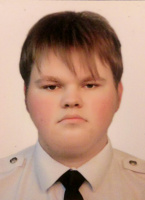 DocumentNumberPlace of issueDate of expiryCivil passportKM292854Odessa00.00.0000Seamanâs passportAB 306670Ilyichevsk10.08.2017Tourist passport13540/2014/07Nikolaev20.10.2019TypeNumberPlace of issueDate of expirySertificate of competency13540/2014/07Nikolaev20.10.2019Endorsment13540/2014/07Nikolaev20.10.2019GMDSS general operator13539/2014/07Nikolaev17.10.2019Endorsment13539/2014/07Nikolaev17.10.2019IGS0087/2013Odessa22.02.2018Medical first aid7507Odessa11.09.2019Survival craft and rescue boats15090Odessa11.09.2019ECDIS3261Odessa25.07.2019ARPA2 016Illichivsk16.07.2019Basic training and instruction for all seafarers14524Illichivsk29.05.2020BTM0542/2014Odessa25.07.2019Advanced Fire Fighting12660Odessa12.09.2019Basic training for oil and chemical tanker cargo operations1699Odessa12.09.2019Hazardous substances5437Odessa08.09.2019Ship Security Officer7 455Odessa16.07.2019Advanced training for chemical tanker cargo operations711Odessa16.07.2019Advanced training for oil tanker cargo operations1 037Odessa16.07.2019Chemical tanker specialized training0158/2013Odessa22.02.2018Sertificate of proficiency chemical tanker11457/2014/07Nikolaev22.10.2019Sertificate of proficiency oil tanker11456/2014/07Nikolaev22.10.2019ECDIS Transas Navi-Sailor 400032990/102277Germany01.10.2025ECDIS JRC JAN-701/701B JAN-901/901B/901M JAN-200032989/101615Germany28.09.2025PositionFrom / ToVessel nameVessel typeDWTMEBHPFlagShipownerCrewing3rd Officer28.03.2017-14.08.2017AliaOil Chemical Tanker35669B&W7875 kWtMonroviaMarco Polo Seatrade B.V.AzimuthJunior Officer04.08.2016-27.11.2016Silver RayOil Chemical Tanker11733B&W6230 kWtLiberiaEvtor Shipping IncEastern Paciffic ShippingJunior Officer08.11.2015-22.05.2016Ivory RayOil Chemical Tanker19991.39B&W6150 kWtLiberiaSebrink Marine IncEastern Paciffic Shipping3rd Officer29.05.2013-30.11.2013TaipanCar Carrier42447MAN10742 kWtBahamasT/C N/A LeaderLeader marine management3rd Officer01.03.2013-05.05.2013WeserOil Chemical Tanker8539B&W4440 kWtLiberiaChemikalien Seetransport GmbHLiberiaDeck Cadet13.08.2012-21.01.2013OsteOil Chemical Tanker8539B&W4440 kWtLiberiaChemikalien Seetransport GmbHEurocrewDeck Cadet24.01.2012-26.02.2012Chemtrans RugenOil Product Tanker22181B&W967 kWtLiberiaChemikalien Seetransport GmbHEurocrewDeck Cadet27.07.2011-23.12.2011Athens StarCrude Oil Tanker41966B&W11300 kWtLiberiaChemikalien Seetransport GmbHEurocrewDeck Cadet01.09.2010-13.03.2011Hans SchollChemical Tanker49006B&W8561 kWtLiberiaDr. Karl-Heinz Kramer GmbHEurocrewOrdinary Seaman02.04.2008-18.12.2008MontaukChemical Tanker4012Rols Roys3400 kWtMaltaSea Montauk Navigation LtdNiki